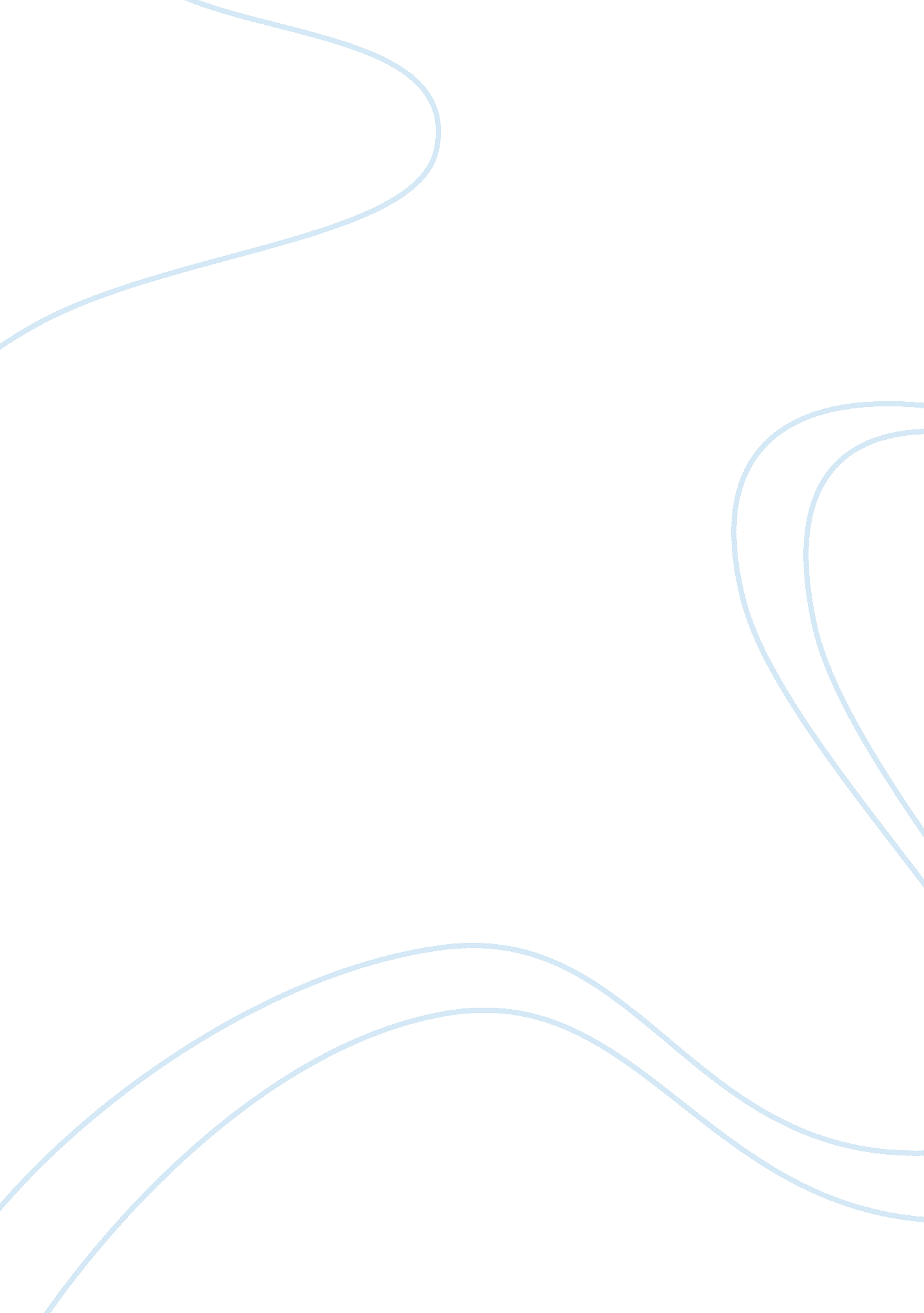 The operations that organisations operate upon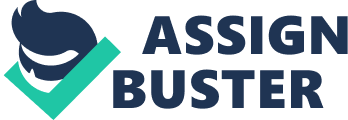 \n[toc title="Table of Contents"]\n \n \t Introduction \n \t Procedure of Strategic Management followed by Castrol \n \t Strengths: \n \t Failings: \n \t External Incompatibilities: \n \t Internal Incompatibilities: \n \t Incompatibilities with stakeholder outlooks: \n \t Decision \n \n[/toc]\n \n All organisations operate in a really competitory environment. Therefore the success of each company depends on the schemes that each company adopts. Schemes are implemented in order to supply way and to do certain that the organisation in concentrating on the right ends to go the market leader and accomplish the long term aims. The assignment requires the instance of Castrol utilizing the sale of Burmah to be critically evaluated including the concern environment, resources of the organisation, organisational construction and corporate parenting. Besides it will concentrate on the facets that impacted the determination to sell Burmah Castrol to BP Amoco. The theories used within the study will be explained in diagrams in the appendix. The theories used would be, the procedure on strategic direction, Mckinsey 's 7s theoretical account, ternary cringle acquisition and the cultural web. The procedure undertaken by Castrol will be discussed in item. This will be done by researching the capablenesss, concern and organisational public presentation and besides Castrol strategic factors. Therefore the spreads and incompatibilities used in the scheme preparation will be discussed in respect to the relevant theories. Furthermore, the study will supply recommendations for the above mentioned spreads and incompatibilities. Finally it will supply a short sum-up sing Castrol 's strategic direction procedure. Introduction General background to Castrol The Burmah oil company was founded in 1886 by Scots enterprisers interested in researching found oil sedimentations in Burmah. In 1899, C. C Wakefield took over the company with greatest hazard. In 1909, the company began production of a new automotive lubricator named `` Castrol '' . In 1966, Castrol was acquired by a British oil company Burmah, which was renamed as Burmah - Castrol. In twelvemonth 2000, Burmah Castrol was taken over by BP Amoco. Castrol offers lubricators for virtually all domestic, commercial and industrial applications. General aims of the assignment The intent of this instance survey is to analyse the different constructions that Castrol has adopted and to place the benefits and failures of the different constructions. The structural design describes functions, duties and lines of describing in an organisation. Structural design can deeply act upon the beginnings of an organisation 's advantage, peculiarly with respect to knowledge direction ; failure to set constructions suitably can fatally sabotage scheme execution. But good construction entirely is non plenty for success. ( Johnson, Scholes and Wittington, 2005 ) Theories used The cultural web theoretical account The cultural web theoretical account ( Appendix 1 ) will supply information about how Castrol conducts its operations. The Cultural Web identifies six incorporate elements that aid to do up the `` paradigm '' - the form or theoretical account - of the work environment. By analysing the factors in each, it is avoidable to understand a bigger image of the organisational civilization: what is working, what is n't working, and what needs to be changed. ( Martins & A ; Terblanche, 2003 ) The six elements are: Narratives: Events and occurrences that people presently talk about the organisation. Rituals and Routines: The day-to-day behaviour and actions of people that signal acceptable behaviour. Symbols: Company logos, formal and informal frock codifications Organizational Structure: How the company is structured in footings of the organisational chart. Control systems: What procedure or process has the strongest controls or the weakest controls? Power constructions: The pockets of existent power in the company. This may affect one or two cardinal senior executives, a whole group of executives, or even a section. Mckinsey 's 7S theoretical account The theoretical account ( Apeendix 2 ) helps the direction of Sony to turn to the troubles of strategic alteration. Scheme: A set of determinations and actions aimed at deriving a sustainable competitory advantage. ( Ansoff, 1965 ) Structure: The organisational chart and associated information that shows who reports to whom and how undertakings are both divided and integrated. Systems: The flow of activities involved in the day-to-day operations of a concern, including its nucleus processors. Manner: How directors jointly spend their clip and attending and how they use symbolic behaviour. Staff: How companies develop employees and form basic values. Shared values and ends: normally held beliefs, mentalities and premises that shape how an organisation behaves Skills: These are the organisation 's dominant capablenesss and competences. Beginning: Miller ( 1998 ) The procedure of strategic direction The strategic direction procedure ( Appendix 3 ) involves an internal analysis every bit good as external analysis and so will travel along to the preparation and execution. There are different theoretical accounts used to understand the procedure such as Johnson & A ; Scholes Model, Cetro & A ; Peter Model and besides Viljoen & A ; Dann 's Model. Triple cringle acquisition As stated by ( Bast, 2009 ) , While alteration at the incremental and reframing degrees is rather common. Transformational ( Triple-Loop ) Learning involves transforming the current position by making a displacement in the context ( Appendix 4 ) . Procedure of Strategic Management followed by Castrol Strategic Factors In order to mensurate the strategic factors there are different methods. In the environment that Castrol operates there are external every bit good as internal factors that affect public presentation. The macro environment could be analyzed through a PESTEL analysis. Key Opportunities for Castrol include: The outgrowth in the container market in Europe and the ability of Castrol to fit its demands due to market size, geographical propinquity, needs for lubricant oil productsaˆ¦etc. Global addition in demand for public presentation improved oil Key Threats identified for Castrol are: Motion from a planned economic system to a market economic system means values sing cost film editing are considered less outstanding. Significant lessening in the monetary value times to clip Increase in competition and impregnation in the market Problems in altering the value system of employees when pass oning value creative activity. The internal factors that influence the organisation could be done through the porter 's five forces theoretical account. There was heavy competition within the market during the 1990s. Menace of new replacements was non that possible in the market. Strategic capablenesss Each organisation has internal competences, accomplishments, cognition that can be suitably used and applied to accomplish success in a competitory environment. As stated by ( Hubbard, 2008 ) , the Analysis of the internal environment of an organisation helps to understand its resources, capablenesss, kineticss and strategic capablenesss and it helps an organisation to understand what its making better than their rivals which is valuable to the clients and which is hard for the rivals to copy or retroflex. Strengths: Producing efficient lubricant oil Demand for the oil is go oning and increasing Long clip experience in the industry Capability of managing the chemical industry which facilitates the supply concatenation. Failings: Organization system for strategic direction non wholly established Volume of oil dropped because of the betterment of the mechanical engines in the market. Business scheme adopted by Castrol The distinction scheme, though holding many benefits was significantly out weighed by disadvantages. The procedure had gone through 3 major phases which included: The procedure of divestment selling signal oil and gas Overtime as the procedure of slimming down progressed at that place emerged the construct a two prongs Burmah Castrol dwelling of related concern. One prong the Castrol concern which throughout this convulsion was go oning to develop. The other prong was chemicals. Organizational public presentation of Castrol Improvement of functional public presentation at Castrol took topographic point through concentrating on covering with countries of procurance and selling which were found to be correlated to be and fiscal public presentation. Improvement of economic & A ; fiscal public presentation at Castrol was achieved by take downing costs and transfusing the thought of cost decrease in the employees ' heads. In 1999 the turnover raised to 2, 907. 8M. Incompatibilities External Incompatibilities: Even though Castrol believed that there gross revenues would lift due to the factor that new engines were developed in a more advanced mode. Internal Incompatibilities: Confronting uninterrupted losingss and low points meant a really low morale of the employees - and the proviso of inducements does non needfully intend an immediate alteration in attitude. There is no warrant of harmoniousness when working in cross-functional squads. Incompatibilities with stakeholder outlooks: It is highly of import to affect stakeholders in all stages of your undertaking for two grounds: First, experience shows that their engagement in the undertaking significantly increases your opportunities of success by constructing in a self-correcting feedback cringle ; secondly, affecting them in your undertaking builds assurance in your merchandise and will greatly ease its credence in your mark audience. ( hypertext transfer protocol: //www. mariosalexandrou. com/definition/stakeholder. asp ) Gaps Traditionally Euro has ever focused on cost-cutting schemes as a planned economic system. However, with the passage to a market economic system Castrol implemented a value creative activity scheme which focuses on the proviso of value to clients. It is a hard procedure to change people 's beliefs and attitudes ; hence the value creative activity scheme may non instantly be widely accepted - as opposed to the cost film editing schemes. Strategic options available to get the better of the spreads As stated by ( Wheelen & A ; Hunger, 2000 ) , Directional schemes are called `` expansive schemes '' . It is composed of 3 general orientations: and ( 1 ) Growth schemes expand the company 's activities. It can be identified Castrol has adopted growing schemes through horizontal growing. ( Fletcher, 2003 ) explains that horizontal growing can be achieved by spread outing the house 's merchandises into other geographical locations and/or by increasing the scope of merchandises and services offered to current markets. In 2003, Castrol had adopted a focal point distinction scheme. At present times nevertheless, they are focused on a best cost supplier scheme where Castrol will give clients the best value for their money by uniting distinction and low costs. Rival and stakeholder effects The stakeholders of Castrol can be identified as the authorities, direction, providers, clients, employees and the community. The authorities played a big function in Castrol 's activities. Management plays a big function in Castrol 's activities as they are responsible for the execution of schemes. Customers are the cardinal to any organisation success. The clients of Castrol at the initial phase were disappointed are complained of low quality and assorted inefficiencies. Now Castrol has integrated its value concatenation with their client ingestion and are supplying `` Non-customized merchandises '' which are the by merchandises in the customized merchandises. Execution spreads Harmonizing to ( David, 1999 ) , implementing scheme affects an organisation from top to bottom: it impacts all the functional and divisional countries of a concern. Schemes provide the organisation with way and hence they must be long term in order to pave a right way to success. Furthermore, for the value creative activity scheme to be implemented successfully, it requires the coordination of factors such as shared values, construction, scheme, accomplishments, staff, manners and systems ( Hubbard, Rice & A ; Beamish, 2008 ) . There were many short approachs in factors such as construction - as merely the top degree was involved in scheme preparation, and besides staff - who ab initio lacked motive and morale, which lead to it being hard to change any shared values. Paradigms of operation There was a mismatch between the scheme implemented and the paradigm used for Castrol ab initio. At the start when Castrol has a distinction scheme they operated in a production-oriented paradigm. But with the execution of the value creative activity scheme the paradigm had to be shifted to a market- orientated paradigm. The paradigm must promote value creative activity for both employees and clients likewise. As a consequence, alterations need to be made to the elements of civilization which are rites & A ; modus operandis, narratives, symbols, power, organisation and controls ( Johnson & A ; Scholes, 1999 ) . Recommendations Narratives: Encouraging, actuating and inspirational narratives of benefits where clients have been satisfied through value proviso. Employees are besides motivated to work towards maximising market portion. Routines: Selling is given a outstanding topographic point and much importance. Both technological and selling facets have been intertwined to acquire the maximal benefit. Rituals: Training and development was aimed at all countries including gross revenues, selling, and production. Symbols: Castrol is recognized as an industry leader and is really profitable. Control Systems: Minimizing costs, developing assorted new merchandises, maximising net incomes and easing transverse functional integrating. Power construction: Selling is the star or the most of import map while production is a cardinal map. Organizational construction: transverse functional coordination must be emphasized. The Paradigm: Market oriented, engineering leading, bettering fiscal public presentation through the procedure of take downing costs and run intoing client demands and outlooks. Justifications The civilization of the organisation is being inclined towards a market oriented one. As such the environment Castrol is runing in is quickly altering and it must happen methods of accomplishing and keeping its sustainable competitory advantage. Because it is deficient to merely alter the scheme in order to keep the competitory place of Castrol the ternary cringle acquisition must be implemented which would enable the company to alter their full paradigm. This alteration has besides facilitated the acknowledgment of selling facets and because of that the cultural web has besides been changed. Evaluation and control This is where the company will mensurate four critical positions of public presentation ( Hubbard, Rice & A ; Beamish, 2008 ) : fiscal, client, internal and invention and acquisition. Harmonizing to ( Rohm, 2009 ) , It is a strategic planning and direction system that is used to aline concern activities to the vision and scheme of the organisation, better internal and external communications, and monitor organisation public presentation against strategic ends. ( Refer figure 8, Appendix ) . Financial: Since the execution of the value creative activity scheme Castrol showed a satisfactory degree of net incomes. However, it was observed that growing slowed down in 1995 as a consequence of rivals besides copying the same scheme. Since a cultural alteration is expected, the fiscal public presentation of Castrol station following a civilization ( to fit the value creative activity scheme ) will hold to be assessed. Customer: This involves measuring client satisfaction degrees. Initially it had been recorded that clients had been dissatisfied with what they were having. However, Castrol has been able to vouch satisfaction. Internal: This is an rating of Castrol 's internal environment and cross functional communicating. Innovation & A ; acquisition: Invention and acquisition is of import because this involves amending errors and developing merchandises that provide value for clients. Invention can be either merchandise invention or procedure invention and these can supply value to clients straight or indirectly. Decision Though the Castrol focused on many facets of giving a quality merchandise that performs in the most efficient mode, it is of import to concentrate on all other facets of the organisation. The company changed its old construction into a new construction where the employees were non that comfy and could non pick up the market as planned. The organisation must therefore promote farther actuating employees and besides supplying the best quality and value to clients as client keeping is really of import. Cross functional coordination and communicating is besides a really of import facet that should be considered. Therefore the ultimate success of Castrol was so good as predicted within the organisational schemes developed. 